STARŠÍ ŠKOLNÍ VĚK – CHEMIECo je chemie?A: 	Zkoumá skutečnost, svět a člověka.B:	Zabývá se ochranou životního prostředí.C:	Zkoumá vlastnosti látek a jejich přeměny.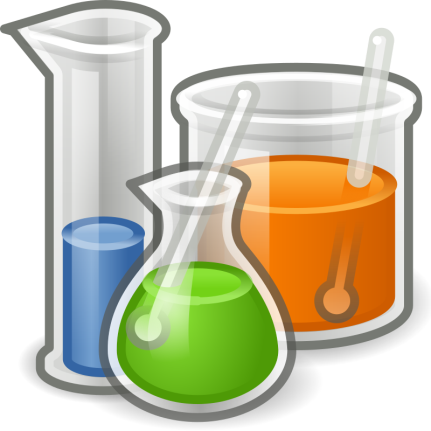 https://upload.wikimedia.org/wikipedia/commons/thumb/2/2e/Gnome-applications-science.svg/800px-Gnome-applications-science.svg.pngPředchůdci chemiků byli:A:	astronomovéB:	alchymistéC:	astronauté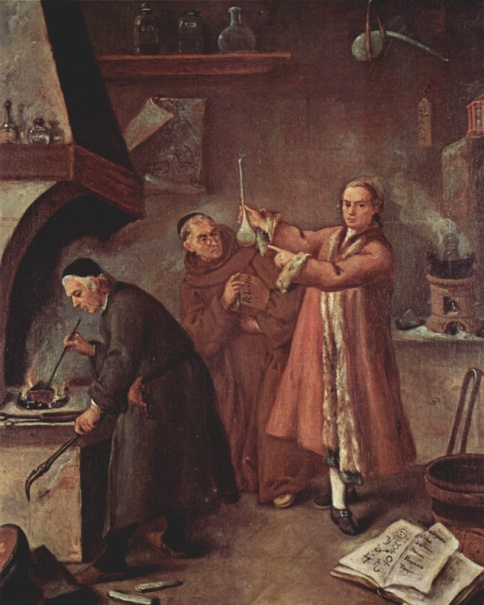 https://upload.wikimedia.org/wikipedia/commons/1/1d/Pietro_Longhi_021.jpgPodle skupenství rozlišujeme látky na pevné, kapalné a plynné. Rozděl látky do správných skupin:železo, dřevo, benzín, vzduch, mléko, hliník, nafta, beton, zemní plyn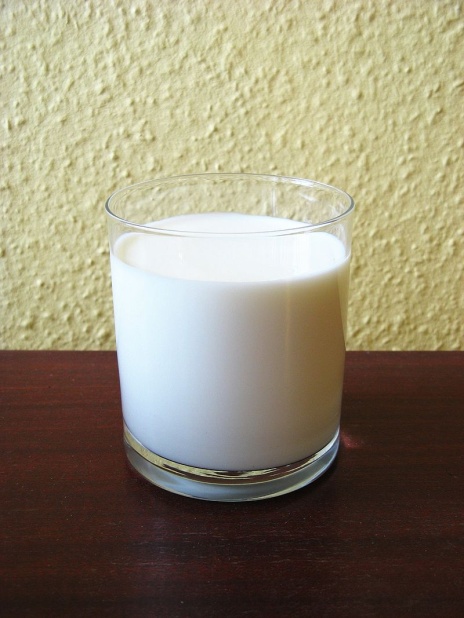 https://upload.wikimedia.org/wikipedia/commons/thumb/a/a0/Mleko.jpg/800px-Mleko.jpgPoznatky o vlastnostech látek zjišťujeme těmito způsoby: A: 	pozorováním a měřením B:	měřením a pokusy C:	pozorováním, měřením a pokusy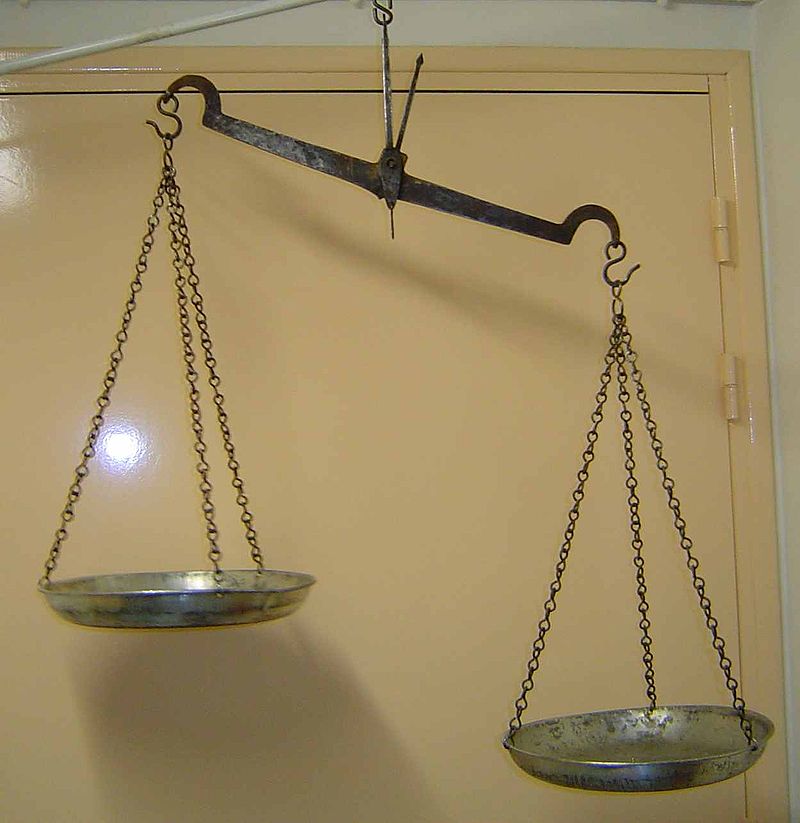 https://upload.wikimedia.org/wikipedia/commons/thumb/e/e2/Balance_a_fleau.jpg/800px-Balance_a_fleau.jpgJak se jmenoval významný český chemik, oceněný v roce 1959 Nobelovou cenou za chemii, který se svým žákem sestrojil přístroj pro zjištění složení a vlastností látek zvaný polarograf?A:	F. KřižíkB:	J. HeyrovskýC:	I. P. Pavlov	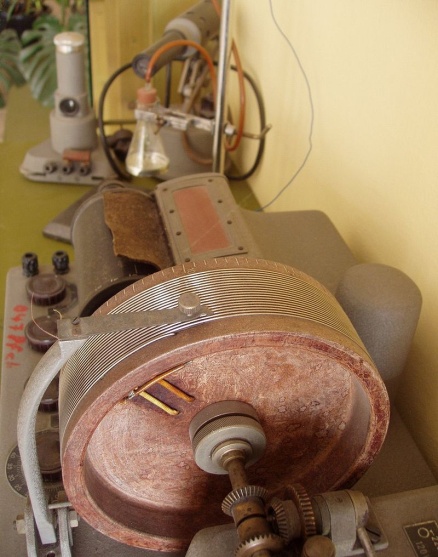 https://upload.wikimedia.org/wikipedia/commons/thumb/6/6c/Heyrovsk%C3%A9ho_polarograf_1.jpg/800px-Heyrovsk%C3%A9ho_polarograf_1.jpgNejznámější a pro nás nejdůležitější kapalinou je VODA.  Uveďte teplotu tání i teplotu varu vody za normálního tlaku:A:	bod varu = 100°C, bod tání = 0°CB:	bod varu = 110°C, bod tání = 0°CC:	bod varu = 100°C, bod tání = 2°C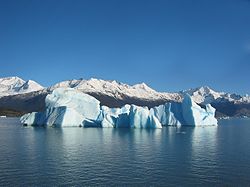 https://upload.wikimedia.org/wikipedia/commons/thumb/0/03/Glacial_iceberg_in_Argentina.jpg/1280px-Glacial_iceberg_in_Argentina.jpgNejdůležitější plynnou látkou pro člověka je vzduch. Čistý vzduch obsahuje:A:	78%kyslíku, 21% dusíku, 1% oxidu uhličitého, vodní páry a vzácných plynůB:	78% dusíku, 21% kyslíku, 1% oxidu uhličitého, vodní páry a vzácných plynůC:	78%kyslíku, 21% oxidu uhličitého, 1% dusíku, vodní páry a vzácných plynů 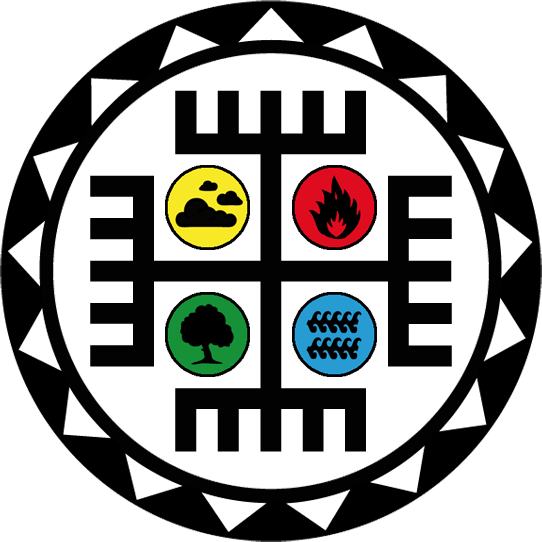 https://upload.wikimedia.org/wikipedia/commons/0/0c/Zywioly03.pngAtom je základní stavební jednotkou látek. Skládá se z jádra a obalu:A:	jádro - kladně nabité protony, obal - záporně nabité elektronyB:	jádro - záporně nabité elektrony, obal - kladně nabité protony, neutrální neutronyC:	jádro - kladně nabité protony a neutrální neutrony, obal - záporně nabité elektrony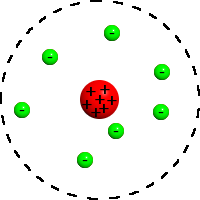 https://upload.wikimedia.org/wikipedia/commons/7/7d/Rutherfordsches_Atommodell.pngJak se jmenoval geniální chemik, který zjistil, že vlastnosti prvků a jejich sloučenin se pravidelně opakují a sestavil je do tabulky?A:	A: EinsteinB:	D.I.MendělejevC:	M.V.Lomonosov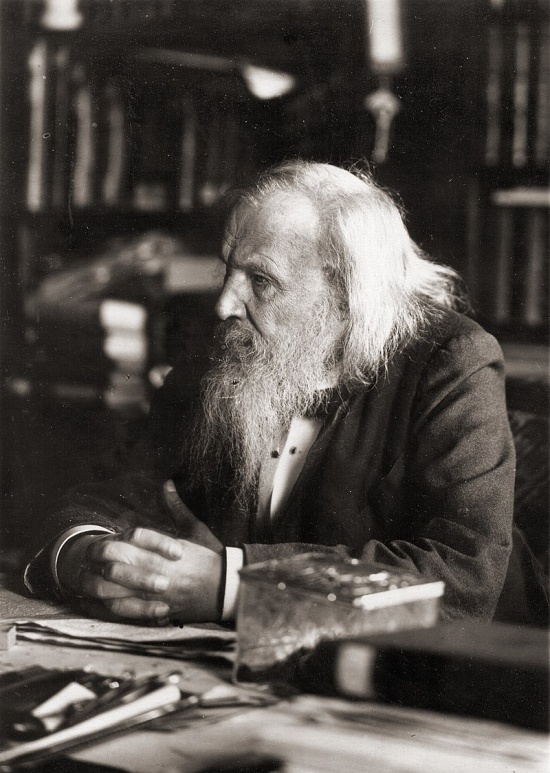 https://upload.wikimedia.org/wikipedia/commons/thumb/c/c8/DIMendeleevCab.jpg/800px-DIMendeleevCab.jpg